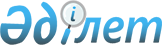 2024-2026 жылдарға арналған Каменка ауылының бюджеті туралыАқмола облысы Астрахан аудандық мәслихатының 2023 жылғы 22 желтоқсандағы № 8С-15-5 шешімі.
      Қазақстан Республикасының Бюджет кодексінің 9-1 бабының 2 тармағына, "Қазақстан Республикасындағы жергілікті мемлекеттік басқару және өзін-өзі басқару туралы" Қазақстан Республикасының Заңының 6 бабының 1 тармағының 1) тармақшасына сәйкес, Астрахан аудандық мәслихаты ШЕШІМ ҚАБЫЛДАДЫ:
      1. Каменка ауылының 2024-2026 жылдарға арналған бюджеті, тиісінше 1, 2 және 3 қосымшаларға сәйкес, соның ішінде 2024 жылға келесі көлемдерде бекітілсін:
      1) кірістер – 24605,0 мың теңге, оның ішінде:
      салықтық түсімдер – 2444,0 мың теңге;
      салықтық емес түсімдер – 0,0 мың теңге;
      негізгі капиталды сатудан түсетін түсімдер – 0,0 мың теңге;
      трансферттердің түсімдері – 22161,0 мың теңге;
      2) шығындар – 25179,3 мың теңге;
      3) таза бюджеттік кредиттеу – 0,0 мың теңге:
      бюджеттік кредиттер – 0,0 мың теңге;
      бюджеттік кредиттерді өтеу – 0,0 мың теңге;
      4) қаржы активтерімен операциялар бойынша сальдо – 0,0 мың теңге;
      қаржы активтерін сатып алу – 0,0 мың теңге;
      мемлекеттің қаржы активтерін сатудан түсетін түсімдер – 0,0 мың теңге;
      5) бюджет тапшылығы (профициті) – -574,3 мың теңге;
      6) бюджет тапшылығын қаржыландыру (профицитін пайдалану) – 574,3 мың теңге.
      Ескерту. 1-тармақ жаңа редакцияда - Ақмола облысы Астрахан аудандық мәслихатының 27.03.2024 № 8С-19-10 (01.01.2024 бастап қолданысқа енгізіледі) шешімімен.


      2. 2024 жылға арналған Каменка ауылының бюджеті көлемінде аудандық бюджеттен ауылдық округтің бюджетіне берілетін бюджеттік субвенциялар 22152 мың теңге сомасында қарастырылғаны ескерілсін.
      3. 2024 жылға арналған Каменка ауылының бюджетінде азаматтық қызметшілердің жекелеген санаттарының, мемлекеттік бюджет қаражаты есебінен ұсталатын ұйымдар қызметкерлерінің, қазыналық кәсіпорындар қызметкерлерінің жалақысын көтеруге республикалық бюджеттен берілетін ағымдағы нысаналы трансферттер 9 мың теңге жалпы сомасында қарастырылғаны ескерілсін.
      4. 2024 жылға арналған Каменка ауылының бюджетің атқару процесінде секвестрге жатпайтын бюджеттік бағдарламалардың тізбесі, 4 қосымшаға сәйкес бекітілсін.
      5. Осы шешім 2024 жылдың 1 қаңтарынан бастап қолданысқа енгізіледі. 2024 жылға арналған Каменка ауылының бюджеті
      Ескерту. 1-қосымша жаңа редакцияда - Ақмола облысы Астрахан аудандық мәслихатының 27.03.2024 № 8С-19-10 (01.01.2024 бастап қолданысқа енгізіледі) шешімімен. 2025 жылға арналған Каменка ауылының бюджеті 2026 жылға арналған Каменка ауылының бюджеті 2024 жылға арналған Каменка ауылының бюджетің атқару процесінде секвестрге жатпайтын аудандық бюджеттік бағдарламалардың тізбесі
					© 2012. Қазақстан Республикасы Әділет министрлігінің «Қазақстан Республикасының Заңнама және құқықтық ақпарат институты» ШЖҚ РМК
				
      Астрахан аудандық мәслихатының төрағасы 

М.Қожахмет
Астрахан аудандық
мәслихатының
2023 жылғы 22 желтоқсандағы
№ 8С-15-5 шешіміне
1 қосымша
Санаты
Санаты
Санаты
Санаты
Сома,мың теңге
Сыныбы
Сыныбы
Сыныбы
Сома,мың теңге
Ішкі сыныбы
Ішкі сыныбы
Сома,мың теңге
Атауы
Сома,мың теңге
I. КІРІСТЕР
24605,0
1
Салықтық түсімдер
2444,0
01
Табыс салығы
584,0
2
Жеке табыс салығы
584,0
04
Меншікке салынатын салықтар
1857,0
1
Мүлікке салынатын салықтар
89,0
3
Жер салығы
38,0
4
Көлік құралдарына салынатын салық
1730,0
05
Тауарларға, жұмыстарға және қызметтерге салынатын iшкi салықтар 
3,0
3
Табиғи және басқа да ресурстарды пайдаланғаны үшiн түсетiн түсiмдер
3,0
4
Трансферттердің түсімдері
22161,0
02
Мемлекеттiк басқарудың жоғары тұрған органдарынан түсетiн трансферттер
22161,0
3
Аудандардың (облыстық маңызы бар қаланың) бюджетінен трансферттер
22161,0
Функционалдық топ
Функционалдық топ
Функционалдық топ
Функционалдық топ
Сома,
мың теңге
Бюджеттік бағдарламалардың әкімшісі 
Бюджеттік бағдарламалардың әкімшісі 
Бюджеттік бағдарламалардың әкімшісі 
Сома,
мың теңге
Бағдарлама 
Бағдарлама 
Сома,
мың теңге
Атауы
Сома,
мың теңге
II. ШЫҒЫНДАР
25179,3
01
Жалпы сипаттағы мемлекеттiк қызметтер 
21360,0
124
Аудандық маңызы бар қала, ауыл, кент, ауылдық округ әкімінің аппараты
21360,0
001
Аудандық маңызы бар қала, ауыл, кент, ауылдық округ әкімінің қызметін қамтамасыз ету жөніндегі қызметтер
21360,0
06
Әлеуметтiк көмек және әлеуметтiк қамсыздандыру
1824,0
124
Аудандық маңызы бар қала, ауыл, кент, ауылдық округ әкімінің аппараты
1824,0
003
Мұқтаж азаматтарға үйде әлеуметтік көмек көрсету
1824,0
07
Тұрғын үй-коммуналдық шаруашылық
995,2
124
Аудандық маңызы бар қала, ауыл, кент, ауылдық округ әкімінің аппараты
995,2
008
Елді мекендердегі көшелерді жарықтандыру
995,2
12
Көлiк және коммуникация 
1000,0
124
Аудандық маңызы бар қала, ауыл, кент, ауылдық округ әкімінің аппараты
1000,0
013
Аудандық маңызы бар қалаларда, ауылдарда, кенттерде, ауылдық округтерде автомобиль жолдарының жұмыс істеуін қамтамасыз ету
1000,0
15
Трансферттер
0,1
124
Аудандық маңызы бар қала, ауыл, кент, ауылдық округ әкімінің аппараты
0,1
048
Пайдаланылмаған (толық пайдаланылмаған) нысаналы трансферттерді қайтару
0,1
III. Таза бюджеттік кредиттеу
0,0
Бюджеттік кредиттер
0,0
Бюджеттік кредиттерді өтеу
0,0
IV. Қаржы активтерімен операциялар бойынша сальдо
0,0
Қаржы активтерін сатып алу
0,0
Мемлекеттің қаржы активтерін сатудан түсетін түсімдер
0,0
V. Бюджет тапшылығы (профицит)
-574,3
VI. Бюджет тапшылығын қаржыландыру (профицитті пайдалану)
574,3Астрахан аудандық
мәслихатының
2023 жылғы 22 желтоқсандағы
№ 8С-15-5 шешіміне
2 қосымша
Санаты
Санаты
Санаты
Санаты
Сома,
мың теңге
Сыныбы
Сыныбы
Сыныбы
Сома,
мың теңге
Ішкі сыныбы
Ішкі сыныбы
Сома,
мың теңге
Атауы
Сома,
мың теңге
I. КІРІСТЕР
24880
1
Салықтық түсімдер
2526
01
Табыс салығы
604
2
Жеке табыс салығы
604
04
Меншікке салынатын салықтар
1919
1
Мүлікке салынатын салықтар
92
3
Жер салығы
39
4
Көлік құралдарына салынатын салық
1788
05
Тауарларға, жұмыстарға және қызметтерге салынатын iшкi салықтар 
3
3
Табиғи және басқа да ресурстарды пайдаланғаны үшiн түсетiн түсiмдер
3
4
Трансферттердің түсімдері
22354
02
Мемлекеттiк басқарудың жоғары тұрған органдарынан түсетiн трансферттер
22354
3
Аудандардың (облыстық маңызы бар қаланың) бюджетінен трансферттер
22354
Функционалдық топ
Функционалдық топ
Функционалдық топ
Функционалдық топ
Сома,
мың теңге
Бюджеттік бағдарламалардың әкімшісі 
Бюджеттік бағдарламалардың әкімшісі 
Бюджеттік бағдарламалардың әкімшісі 
Сома,
мың теңге
Бағдарлама 
Бағдарлама 
Сома,
мың теңге
Атауы
Сома,
мың теңге
II. ШЫҒЫНДАР
24880
01
Жалпы сипаттағы мемлекеттiк қызметтер 
21536
124
Аудандық маңызы бар қала, ауыл, кент, ауылдық округ әкімінің аппараты
21536
001
Аудандық маңызы бар қала, ауыл, кент, ауылдық округ әкімінің қызметін қамтамасыз ету жөніндегі қызметтер
21536
06
Әлеуметтiк көмек және әлеуметтiк қамсыздандыру
1824
124
Аудандық маңызы бар қала, ауыл, кент, ауылдық округ әкімінің аппараты
1824
003
Мұқтаж азаматтарға үйде әлеуметтік көмек көрсету
1824
07
Тұрғын үй-коммуналдық шаруашылық
450
124
Аудандық маңызы бар қала, ауыл, кент, ауылдық округ әкімінің аппараты
450
008
Елді мекендердегі көшелерді жарықтандыру
450
12
Көлiк және коммуникация 
1070
124
Аудандық маңызы бар қала, ауыл, кент, ауылдық округ әкімінің аппараты
1070
013
Аудандық маңызы бар қалаларда, ауылдарда, кенттерде, ауылдық округтерде автомобиль жолдарының жұмыс істеуін қамтамасыз ету
1070
III. Таза бюджеттік кредиттеу
0
Бюджеттік кредиттер
0
Бюджеттік кредиттерді өтеу
0
IV. Қаржы активтерімен операциялар бойынша сальдо
0
Қаржы активтерін сатып алу
0
Мемлекеттің қаржы активтерін сатудан түсетін түсімдер
0
V. Бюджет тапшылығы (профицит)
0
VI. Бюджет тапшылығын қаржыландыру (профицитті пайдалану)
0Астрахан аудандық
мәслихатының
2023 жылғы 22 желтоқсандағы
№ 8С-15-5 шешіміне
3 қосымша
Санаты
Санаты
Санаты
Санаты
Сома,
мың теңге
Сыныбы
Сыныбы
Сыныбы
Сома,
мың теңге
Ішкі сыныбы
Ішкі сыныбы
Сома,
мың теңге
Атауы
Сома,
мың теңге
I. КІРІСТЕР
25184
1
Салықтық түсімдер
2720
01
Табыс салығы
651
2
Жеке табыс салығы
651
04
Меншікке салынатын салықтар
2066
1
Мүлікке салынатын салықтар
99
3
Жер салығы
42
4
Көлік құралдарына салынатын салық
1925
05
Тауарларға, жұмыстарға және қызметтерге салынатын iшкi салықтар 
3
3
Табиғи және басқа да ресурстарды пайдаланғаны үшiн түсетiн түсiмдер
3
4
Трансферттердің түсімдері
22464
02
Мемлекеттiк басқарудың жоғары тұрған органдарынан түсетiн трансферттер
22464
3
Аудандардың (облыстық маңызы бар қаланың) бюджетінен трансферттер
22464
Функционалдық топ 
Функционалдық топ 
Функционалдық топ 
Функционалдық топ 
Сома,мың теңге
Бюджеттік бағдарламалардың әкімшісі 
Бюджеттік бағдарламалардың әкімшісі 
Бюджеттік бағдарламалардың әкімшісі 
Сома,мың теңге
Бағдарлама
Бағдарлама
Сома,мың теңге
Атауы
Сома,мың теңге
II. ШЫҒЫНДАР
25184
01
Жалпы сипаттағы мемлекеттiк қызметтер 
21733
124
Аудандық маңызы бар қала, ауыл, кент, ауылдық округ әкімінің аппараты
21733
001
Аудандық маңызы бар қала, ауыл, кент, ауылдық округ әкімінің қызметін қамтамасыз ету жөніндегі қызметтер
21733
06
Әлеуметтiк көмек және әлеуметтiк қамсыздандыру
1824
124
Аудандық маңызы бар қала, ауыл, кент, ауылдық округ әкімінің аппараты
1824
003
Мұқтаж азаматтарға үйде әлеуметтік көмек көрсету
1824
07
Тұрғын үй-коммуналдық шаруашылық
482
124
Аудандық маңызы бар қала, ауыл, кент, ауылдық округ әкімінің аппараты
482
008
Елді мекендердегі көшелерді жарықтандыру
482
12
Көлiк және коммуникация 
1145
124
Аудандық маңызы бар қала, ауыл, кент, ауылдық округ әкімінің аппараты
1145
013
Аудандық маңызы бар қалаларда, ауылдарда, кенттерде, ауылдық округтерде автомобиль жолдарының жұмыс істеуін қамтамасыз ету
1145
III. Таза бюджеттік кредиттеу
0
Бюджеттік кредиттер
0
Бюджеттік кредиттерді өтеу
0
IV. Қаржы активтерімен операциялар бойынша сальдо
0
Қаржы активтерін сатып алу
0
Мемлекеттің қаржы активтерін сатудан түсетін түсімдер
0
V. Бюджет тапшылығы (профицит)
0
VI. Бюджет тапшылығын қаржыландыру (профицитті пайдалану)
0Астрахан аудандық
мәслихатының
2023 жылғы 22 желтоқсандағы
№ 8С-15-5 шешіміне
4 қосымша
Атауы
Денсаулық сақтау
Ерекше жағдайларда сырқаты ауыр адамдарды дәрігерлік көмек көрсеттін ең жақын денсаулық сақтау ұйымына жеткізуді ұйымдастыру